SISTEM INFORMASI DATA PENDUDUK KECAMATAN KISAM TINGGI BERBASIS WEB 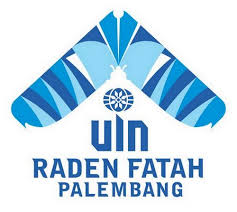 SKRIPSIDiajukan Untuk Melengkapi Salah Satu Syarat Guna Memperoleh Gelar Sarjana Sistem Informasi (S.SI) Jurusan Sistem informasiOLEH :Rudi AricoNIM : 10540077iJURUSAN SISTEM INFORMASIFAKULTAS DAKWAH DAN KOMUNIKASIUNIVERSITAS ISLAM NEGERI RADEN FATAHPALEMBANG 	2016	PENGESAHAN SKRIPSI MAHASISWANama 		: Rudi AricoNim		: 10540077Fakultas	: Dakwah dan KomunikasiJurusan	: SistemInformasiJudul Skripsi : Sistem Informasi Data Penduduk Kecamatan Kisam Tinggi                           Berbasis WebTelah dimunaqosyahkan dalam sidang terbuka Fakultas Dakwah dan Komunikasi Universitas Islam Negeri Raden Fatah Palembang pada :Hari / Tanggal	 : Rabu / 28 Desember 2015Tempat	 : Ruang Munaqosyah Fakultas Dakwah dan Komunikasi		   UIN Raden Fatah PalembangDan telah diterima sebagai salah satu syarat untuk memperoleh gelar Sarjana Sistem Informasi (S.SI) Program Strata 1 (S1) Pada Jurusan Sistem Informasi di Fakultas Dakwah dan Komunikasi UIN Raden Fatah Palembang.Palembang, Februari 2016DEKANDR. Kusnadi, M.ANIP. 19710819 200003 1 002TIM PENGUJIKetua	SekretarisDrs. Amin Sihabuddin, M.Hum	Henny Yusalia, M.HumNIP. 19590403 198303 1006	NIP. 19820116 200901 2000Penguji I	Penguji IIRicky Maulana Fajri, M.Sc	Muhamad Kadafi, M.KomNIDN. 0231128501	NIDN. 0223108404PERNYATAAN KEASLIAN SKRIPSIYang bertanda tangan di bawah ini :Nama			: Rudi AricoNim			: 10540077Judul Skripsi		: Sistem Informasi Data Penduduk Kecamata Kisam Tinggi             			  Berbasis WebMenyatakan bahwa laporan Tugas Akhir saya adalah hasil karya sendiri dan bukan plagiat, maka saya siap untuk mendapatkan sanksi akademik yang terkait hal tersebut.Palembang,.............................   Materai Rp 6.000	Rudi AricoHALAMAN MOTTO DAN PERSEMBAHANMotto:Jadilah seperti karang di lautan yang selalu kuat meskipun terus dihantam ombak dan lakukanlah hal yang bermanfaat untuk diri sendiri dan juga untuk orang lain, karena hidup tidak abadiPersembahan:Alhamdulillah…Dengan tulus dan rasa syukur kupersembahkan karya kecilku ini kepada :Kedua Orang tua ku yang selalu memberikan kasih sayang, selalu mendo’akan setiap langkahkku, selalu memberikan dorongan dan dukungan agar tetap semangat.Adikku yang selalu ku banggakan Keluargaku, Waq & ayukku yang tiada henti memberikan nasehatOrang terbaik yang ada dalam hidupku selalu menemani, membantu dan menyayangiku.Sahabat Terbaikku (M. Amin tohari,S. H, M. Randicha,S.Kom, Ayu Ariani,) yang selalu memberikan motivasi,arahan dan penyemangatSahabat-sahabatku, (Lehak, Tika, Reza, Acil, Imam, Sule, Chendy, Wais) yang selalu membantuku dan mendukung dalam suka maupun dukaPembimbing skripsi (Fenny Purwani, M. Kom & Suryati, M. Kom) yang telah memberikan bimbingan selama penulisan skripsi ini hingga selesaiTeman-teman ku khususnya anak sistem informasi 2010 kelas C Almamater kebangganankuKATA PENGANTAR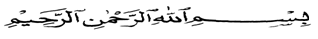 Puji syukur alhamdulillah penulis panjatkan kehadirat Allah SWT atas berkat, rahmat, taufik dan hidayah-Nya, penyusunan skripsi yang berjudul “Sistem Informasi Data Penduduk Kecamatan Kisam Tinggi Berbasis WEB”  dapat diselesaikan dengan baik.Penulis menyadari bahwa dalam proses penulisan skripsi ini banyak mengalami kendala, namun berkat bantuan, bimbingan, kerjasama dari berbagai pihak dan berkah dari Allah SWT sehingga kendala-kendala yang dihadapi tersebut dapat diatasi. Untuk itu penulis menyampaikan ucapan terima kasih dan penghargaan kepada ibu Fenny Purwani, M. Kom selaku pembimbing I dan ibu Suryati,M. Kom selaku pembimbing  II yang telah ikhlas meluangkan waktu, tenaga dan pikiran memberikan bimbingan, motivasi, arahan, dan saran-saran yang sangat berharga kepada penulis selama menyusun skripsi.Selanjutnya ucapan terima kasih penulis sampaikan pula kepada:Kepada Rektor Universitas Negeri Raden Fatah Palembang, yang telah membantu dan memotivasi penulis selama kuliah di Universitas Negeri Raden Fatah Palembang.Bapak DR. Kusnadi. MA selaku dekan Fakultas Dakwah dan Komunikasi yang telah membantu penulis selama kuliah di Universitas Negeri Raden Fatah Palembang.Ibu Fenny Purwani, M. Kom selaku Ketua Program Studi Sistem Informasi Fakultas Dakwah dan Komunikasi Universitas Negeri Raden Fatah Palembang.Semua staff serta dosen Dakwah dan Komunikasi, yang sabar mengajar dan memberikan ilmu selama saya kuliah di Universitas Negeri Raden Fatah Palembang.Akhirnya, dengan segala kerendahan hati  penulis menyadari masih banyak terdapat kekurangan-kekurangan, sehingga penulis mengharapkan adanya saran dan kritikyang bersifat membangun demi kesempurnaan skripsi ini.	                                                           Palembang,  April 2016  PenulisDAFTAR ISIHalamanHALAMAN JUDUL		iSURAT PERSETUJUAN PEMBIMBING		iiHALAMAN PENGESAHAN 		iiiPERNYATAAN KEASLIAN SKRIPSI		ivMOTTO DAN PERSEMBAHAN 		vKATA PENGANTAR		viiDAFTAR ISI 		ixDAFTAR TABEL 		xiiiDAFTAR GAMBAR 		xivABSTRAK		xviBAB I PENDAHULUAN 		1Latar Belakang		11.2 Perumusan Masalah		31.3 Batasan Masalah		41.4 Tujuan dan Manfaat Penelitian 		41.4.1 Tujuan Penelitian 		41.4.2 Manfaat Penelitian		41.5 Metodologi Penelitian 		51.5.1 Metode Pengumpulan Data 		51.5.2 Metode Pengumpulan Sistem 		61.8 Sistematika Penulisan 		7BAB II LANDASAN TEORI 		10Pengertian Penduduk		10Pengertian Sistem Informasi		12Unified Modeling Language (UML)		122.3.1 Use Case Diagram 		142.3.2 Class Diagram		15Activity Diagram		17Metode Pengembangan Sistem		18Xampp		19Internet		20Tinjauan Pustaka		20BAB III ANALISA DAN PERANCANGAN		233.1 Gambaran Umum Kecamatan Kisam Tinggi  		23      3.1.1 Visi dan Misi Kecamatan Kisam Tinggi		243.1.2 Struktur Organisasi Kecamatan Kisam Tinggi 		253.2 Analisis Sistem		273.2.1 Identifikasi		273.2.1.1 Analisis sistem berjalan		273.2.1.2 Analisis kebutuhan sistem		301. Analisis kebutuhan perangkat keras		302. Analisis Kebutuhan Perangkat Lunak		303.2.2 Membangun Prototype (build)		30a. Use Case Diagram Sistem yang diusulkan		30b. Activity Diagram		311. Activity Diagram Data Penduduk Meninggal		322. Activity Diagram Data Penduduk Pindah		333. Activity Diagram Data Penduduk Lahir		344. Activity Diagram Data Penduduk		34c. Class Diagram		35d. Perancangan Struktur Database		36e. Perancangan Antarmuka (interface)		40BAB IV IMPLEMENTASI DAN PEMBAHASAN 		474.1 Implementasi Sistem		47	4.2 Pembahasan		47	1. Tampilan Halaman Utama		472. Tampilan Halaman Visi dan Misi		483.Tampilan Halaman Sejarah		494. Tampilan Halaman Login		495. Tampilan Halaman Login Admin		506. Halaman Menu Admin		507. Halaman Input Data Penduduk		518. Halaman Tampilan Data Penduduk		519. Halaman Input Data Penduduk Lahir		5210. Halaman Tampilan Data Penduduk Lahir		5211. Halaman Input Data Penduduk Meninggal		53	12. Halaman Tampilan Data Penduduk Meninggal		5413. Halaman Input Data Penduduk Pindah		54	14. Halaman Tampilan Data Penduduk Pindah		55BAB V PENUTUP 		565.1 Kesimpulan 		565.2 Saran 		56DAFTAR PUSTAKA 		57LAMPIRAN – LAMPIRAN DAFTAR TABELTabel 2.1 Jenis Diagram Unified Modelling Language (UML)		13Tabel 2.2 Use Case Diagram 		14Tabel 2.3 Simbol-simbol Activity Diagram		17Tabel 2.4 Tinjaun Pustaka		22Tabel 3.1 Alur Sistem yang sedang berjalan		28	Tabel 3.2 Evaluasi Sistem yang sedang berjalan		29Tabel 3.3 Tabel User		37Tabel 3.4 Tabel Desa		37Tabel 3.5 Tabel Penduduk		38Tabel 3.6 Tabel Kematian		39Tabel 3.7 Tabel Lahir		39Tabel 3.8 Tabel Pindah		42DAFTAR GAMBARGambar 2.1 Prototype Model		18Gambar 3.1 Bagan Struktur Organisasi Kecamatan Kisam Tinggi		26Gambar 3.2  Use Case Diagram SI Data Penduduk		31Gambar 3.3  Activity Diagram Data Penduduk Meninggal		32Gambar 3.4  Activity Diagram Data Penduduk Pindah		33Gambar 3.5 Activity Diagram Data Penduduk Lahir		35Gambar 3.6 Activity Diagram Data Penduduk		35Gambar 3.7 Class Diagram		36Gambar 3.8 Halaman Utama		41Gambar 3.9 Halaman Sejarah		42Gambar 3.10 Halaman Visi dan misi		42Gambar 3.12 Halaman Login		43Gambar 3.13 Halaman Administator		43Gambar 3.14 Halaman Input Data Penduduk		43Gambar 3.15 Halaman Input Data Penduduk Lahir		44Gambar 3.16 Halaman Input Data Penduduk Meninggal		44Gambar 3.17 Halaman Input Data Penduduk Pindah		45Gambar 3.18 Halaman Data Penduduk Lahir		45Gambar 3.19 Halaman Input Data Penduduk Meninggal		46Gambar  3. 20 Halaman Data Penduduk Pindah		46Gambar  4.1 Halaman Utama		48Gambar  4.2 Halaman Visi dan Misi		48Gambar  4.3 Halaman Sejarah		49Gambar  4.4 Halaman Login		49Gambar  4.5 Halaman Admin		50Gambar  4.6 Halaman Menu Admin		50Gambar  4.7 Tampilan input data Penduduk		51Gambar  4.8 Halaman Data Penduduk		52Gambar  4.9 Tampilan Halaman Input Data Penduduk Lahir		52Gambar  4.10 Tampilan Data Penduduk Lahir		53Gambar  4.11 Tampilan Halaman Input Data Penduduk Meninggal		53Gambar  4.12 Tampilan Data Penduduk Meninggal		54Gambar  4.13 Tampilan Input Data Penduduk Pindah		54Gambar  4.14 Tampilan Data Penduduk Pindah		54ABSTRAKHigh Kisam the District has had 19 734 inhabitants, the number of families 6694 families, more than 80% High Kisam District residents are ethnic Kisam, the remaining parts, namely migrants of Javanese, Balinese, Ogan and Semende. The length of roads in High Kisam ± 76 km. With part consists of a 28 km road to the county and the rest road access to villages division (48 km). Similarly the District High Kisam already using computers as a support in the processing of the data recording process of the population, but its use is still not optimal, because it is still limited to using Microsoft Excel as a medium to make reports relating to population movements, births and deaths. This study aims to produce a population information system data processing faster, right in the data processing people, assist in the process of data entry, data retrieval and data reporting population. Method development data using methods of observation (observation), interviews and literature, methods of using the prototype system development.Kecamatan Kisam Tinggi mempunyai mempunyai 19.734 jiwa, jumlah kepala keluarga 6.694 KK, lebih dari 80% penduduk Kecamatan Kisam Tinggi adalah Etnis Kisam, sisanya suku pendatang yaitu suku Jawa, Bali, Ogan dan Semende. Panjang  jalan di Kisam Tinggi ± 76 km. Dengan bagian terdiri dari 28 km jalan menuju kabupaten dan sisanya jalan yang mengakses ke desa-desa pemekaran (48 km). pula Kecamatan Kisam Tinggi yang sudah menggunakan komputer sebagai penunjang proses dalam pengolahan pencatatan data penduduk, akan tetapi dalam penggunaannya masih belum maksimal, karena masih sebatas menggunakan Microsoft Excel sebagai media untuk membuat laporan-laporan yang berkaitan dengan perpindahan penduduk, kelahiran dan kematian. Penelitian ini bertujuan untuk menghasilkan sebuah sistem informasi pengolahan data penduduk yang lebih cepat, tepat dalam proses pengolahan data penduduk, membantu dalam proses penginputan data, pencarian data dan laporan data penduduk. Metode pengembangan data menggunakan metode pengamatan (observasi), wawancara dan kepustakaan, metode pengembangan sistem menggunakan metode prototype.  